Proiect de CONTRACTde delegare a gestiunii serviciului public de salubrizareîn municipiul Satu Mare prin concesiune de serviciiCod CPV: 	- 90500000-2  Servicii privind deşeurile menajere şi deşeurile			- 90611000-3  Servicii de curăţenie stradală		            - 90620000-9  Servicii de deszăpezireAvând în vedere: Legea nr.100/2016 privind concesiunile de lucrări şi concesiunile de servicii; Hotărârea Guvernului nr. 867/2016 pentru aprobarea Normelor metodologice de aplicare a prevederilor referitoare la atribuirea contractelor de concesiune de lucrări şi concesiune de servicii din Legea nr. 100/2016 privind concesiunile de lucrări şi concesiunile de servicii;  Legea nr. 51 din 2006 a serviciilor comunitare de utilităţi publice, republicată și modificată; Legea nr.101 din 25 aprilie 2006 a serviciului de salubrizare a localităţilor, republicată; Ordonanţa de Urgență nr. 92/2021  privind regimul deşeurilorȘi ținând cont de faptul că această procedură a fost organizată conform prevederilor Legii serviciilor comunitare de utilități publice nr. 51/2006 republicată (Legea nr. 51/2006), a Legii serviciului de salubrizare a localităților nr. 101/2006, cu modificările și completările ulterioare (Legea nr. 101/2006), a Legii nr. 100/2016, a Legii nr. 101/2016 privind remediile şi căile de atac în materie de atribuire a contractelor de achiziţie publică, a contractelor sectoriale şi a contractelor de concesiune de lucrări şi concesiune de servicii, precum şi pentru organizarea şi funcţionarea Consiliului Naţional de Soluţionare a Contestaţiilor și OUG 58/2016 pentru modificarea şi completarea unor acte normative cu impact asupra domeniului achiziţiilor publice, şi căS. ...............…, denumită mai jos Concesionar a fost desemnată câștigătoarea procedurii organizate pentru delegarea gestiunii serviciului de salubrizare, conform …. [actul prin care a fost desemnată câștigătoare a licitației].  	1. PreambulPĂRȚILE CONTRACTANTE:    Municipiul Satu Mare cu sediul în Satu Mare nr. ....., judeţul Satu Mare, reprezentată prin Kereskényi Gábor, având funcţia de primar,  în calitate de concedent, pe de o parte    şi    Concesionarul  ………………… (denumirea din actul constitutiv al agentului economic), codul unic de înregistrare ..............., cu sediul principal în _____________ str. ................ nr. ...., judeţul_________________, reprezentată prin ...................., având funcţia de ....................., în calitate de concesionar, pe de altă parte,În temeiul Legii nr. 100/2016 privind concesiunile de lucrări și concesiunile de servicii și a Hotărârii Consiliului Local al Municipiului Satu Mare nr. 170/25.07.2019 privind aprobarea delegării gestiunii serviciului de salubrizare, s-a încheiat prezentul contract de concesiune privind delegarea gestiunii.        2. DEFINIŢII, TERMENI ȘI NOȚIUNI2.1 - În măsura în care nu se prevede altfel, termenii și expresiile folosite în contract vor avea următorul înțeles:“Entitatea contractantă”- numită în continuare Concedent, înseamnă autoritatea locală competentă: unitatea administrativ teritorială municipiul Satu Mare, care are competenţa legală de a delega gestiunea serviciului public de salubrizare din  Municipiul Satu Mare; Concesionar- denumit în continuare concesionar - Înseamnă societatea [ … ] care are competenţa şi capacitatea recunoscute de a presta serviciile publice de salubrizare care fac obiectul prezentului Contract, în condiţiile reglementărilor în vigoare, şi care asigură nemijlocit administrarea şi exploatarea sistemului de salubrizare aferent; Contract –Prezentul contract de delegare a gestiunii prin concesiune a serviciului de salubrizare, împreună cu toate anexele sale, așa cum pot fi modificate acestea sau contractul la un moment dat prin acordul părților; Data intrării în vigoare- înseamnă data semnării prezentului contract de către ultima parte;Data semnării contractului – înseamnă data semnării contractului de către reprezentanții Concedentului și ai Concesionarului sau de către ultimul dintre aceștia în cazul în care contractul nu este semnat în aceeași zi de ambele părți;Data de începere- înseamnă data începerii prestării Serviciului public de salubrizare respectiv data menționată în ordinul administrativ de începere emis de concedent;Data de încetare- înseamnă data la care contractul își încetează efectele între părți;Perioada de mobilizare - între data intrării în vigoare și data de începere;Aria delegării – înseamnă raza teritorială a unității administrative a municipiului Satu Mare;Programul de investiții - înseamnă Programul de investiții al Concesionarului, potrivit cerinţelor din caietul de sarcini parte integrantă a prezentului contract, respectiv cap. IX;Autoritate competentă de reglementare - Autoritatea Naţională de Reglementare pentru
Serviciile Comunitare de Utilităţi Publice, denumită în continuare A.N.R.S.C.;Bunuri proprii- reprezintă acele bunuri care aparțin Concesionarului și care rămân în proprietatea sa la încetarea Contractului;Bunuri de retur – reprezintă acele bunuri care, la încetarea contractului, revin de plin drept, gratuit, în bună stare, exploatabile și libere de orice sarcini sau obligații Concedentului;Daună- înseamnă orice prejudiciu, direct sau indirect, constând în pierderea efectivă suferită de creditorul obligației neîndeplinite de cealaltă parte și beneficiul de care acesta este lipsit, la stabilirea prejudiciului ținându-se cont și de cheltuielile pe care partea prejudiciată le-a realizat pentru limitarea sau evitarea prejudiciului și orice alte costuri și cheltuieli de orice natură și tip, angajate în vederea restabilirii situației care ar fi trebuit să existe în lipsa respectivului prejudiciu;Indicatori de Performanță - reprezintă cerințele și standardele în legătură cu serviciul care trebuie să fie satisfăcute de către Concesionar, în conformitate cu Regulamentul serviciului public de salubrizare al Municipiului Satu Mare;Oferta - înseamnă oferta depusă de Concesionar în cadrul procedurii de atribuire a prezentului Contract; oferta cuprinde propunerea financiară și propunerea tehnică;Garanția de Bună Execuție - reprezintă garanția de bună execuție constituită legal de Concesionar, prin virament bancar sau scrisoare de garanție bancară emisă de o bancă comercială română sau străină având o sucursală deschisă în România sau de o societate de asigurări, executabilă la prima cerere a Concedentului, cuprinzând angajamentul irevocabil și necondiționat al emitentului de a plăti orice sumă de bani solicitată de Concedent, dar în limita Valorii Garanției de Bună Execuție, pentru a garanta:a) plata oricăror penalități care se pot înregistra în favoarea Concedentului,b) plata Redevenței,c) plata oricăror sume către Concedent conform prezentului Contract, inclusiv ca urmare a  neîndeplinirii de către Concesionar a obligațiilor asumate prin prezentul Contract.Zi lucrătoare - reprezintă orice zi în afara (i) zilelor de sâmbătă și duminică; (ii) oricărei zile de sărbători legale în România sau oricărei zile în care băncile sunt închise pentru tranzacții, în conformitate cu legile în vigoare;Zi - înseamnă zi calendaristică, atunci când nu se face referire în mod expres la „zi lucrătoare”;An - 365 de zile.	3. INTERPRETĂRI3.1. În prezentul contract, cu excepţia unei prevederi contrare, cuvintele la forma singular vor include forma de plural şi vice versa, acolo unde acest lucru este permis de context.3.2 Termenul "zi" ori "zile" sau orice referire la zile reprezintă zile calendaristice, dacă nu se specifică în mod diferit.3.3  Referirile la anexe vor fi considerate referiri la anexele prezentului contract.3.4 Termenii utilizați și nedefiniți în prezentul contract și care sunt definiți de actele normative aplicabile vor avea înțelesul prevăzut în definiția corespunzătoare din acele acte normative.3.5 Clauzele prezentului contract se interpretează unele prin altele, dând fiecăreia înţelesul ce rezultă din ansamblul contractului, conform art. 1267 noul Cod Civil, aprobat prin Legea nr. 287/2009.3.6 Interpretarea clauzelor îndoielnice se va face in conformitate cu art. 1268 din noul Cod Civil Legea nr. 287/2009.3.9 Dacă, după aplicarea regulilor de interpretare prevăzute la art. 1267, 1268 din noul Cod Civil și la punctele 3.3, 3.4 din prezentul contract, acesta din urma rămâne neclar, clauzele contractuale se interpretează în favoarea celui care se obligă.4. Obiectul contractului 4.1 (1) Obiectul prezentului Contract este delegarea, prin concesiune, a gestiunii activităților componente ale Serviciului de salubrizare în Municipiul Satu Mare.(2) Activităţile ce urmează a fi prestate în baza contractului de delegare a gestiunii sunt:a. Colectarea şi transportul deşeurilorAceasta presupune operaţiunile:- precolectarea deşeurilor în 5 fracţii; - colectarea şi transportul deşeurilor;- sortarea/tratarea/eliminarea deşeurilor (unde este cazul);b. Măturat, spălat, stropit şi întreţinerea curăţeniei căilor publiceAceasta presupune operaţiunile:- măturatul manual al carosabilului, trotuarelor, aleilor şi locurilor de parcare;- măturatul mecanizat al carosabilului, trotuarelor, aleilor, pistelor de biciclete şi a locurilor de parcare;- întreţinerea curăţeniei şi golirea coşurilor de gunoi;- spălatul carosabilului şi al trotuarelor; - stropitul carosabilului;- răzuitul rigolelor;c. Curăţarea şi transportul zăpezii de pe căile publice şi menţinerea în funcţiune a acestora pe timp de polei sau de îngheț;Activitatea presupune operaţiunile:- împrăştierea materialului antiderapant, pentru combaterea  poleiului;- curăţatul manual al zăpezii;- curăţatul mecanizat (pluguitul);- curăţarea rigolelor şi a gurilor de scurgere;- încărcat, transportat zăpadă şi gheaţă;d. Colectarea cadavrelor animalelor de pe domeniul public şi predarea acestora instalaţiilor de neutralizareActivitatea presupune operaţiunile:- colectarea cadavrelor animalelor de pe domeniul public;- transportarea în mijloace auto special destinate și amenajate în acest scop;- predarea acestor deşeuri la instalaţiile de neutralizare;- ţinerea de evidenţe referitoare la deşeurile de origine animală colectate, modul de transport, precum şi documente doveditoare cu privire la predarea acestor deşeuri la instalaţiile de neutralizare;e. Înfiinţarea unei patrule ECOActivitatea presupune operaţiunile:- verificarea precolectării deşeurilor în 5 fracţii;- depistarea depozitărilor ilegale pe raza municipiului Satu Mare;- aplicarea sancţiunilor prevăzute în regulamentul de salubrizare a municipiului Satu Mare.     	 5. DOCUMENTELE CONTRACTULUI 5.1. Documentele contractului sunt :-documentul care atestă constituirea garanţiei de bună execuţie;-formular de ofertă;-caietul de sarcini;-regulamentul serviciului de salubrizare al municipiului Satu Mare;-propunerea tehnică;-propunerea financiară;-Anexele nr. 1 Indicatori de performanță pentru serviciul public de salubrizare în municipiul Satu Mare și nr. 2 privind tarifele pe tipuri de activități ale  contractului de concesiune;-alte anexe, după caz.   	6. Durata CONTRACTULUI 6.1 Prezentul Contract intră în vigoare la data semnării lui de către ultima parte şi este valabil până la îndeplinirea integrală și corespunzătoare a obligaţiilor de către ambele părţi, iar contractul operează valabil între părți, potrivit legii, ofertei și documentației de atribuire, de la data intrării sale în vigoare și până la epuizarea convențională sau legală a oricărui efect pe care îl produce.6.2  (1) Durata contractului de delegare a gestiunii este de 10 ani, de la Data de Începere, care reprezintă data menționată în ordinul administrativ de începere a prestării serviciul public de salubrizare în Municipiul Satu Mare, emis de Concesionar.          (2) Pe durata stabilită se interzice concesionarului subconcesionarea serviciului de salubrizare.7. ARIA TERITORIALĂ PE CARE VOR FI PRESTATE SERVICIILE7.1 Serviciile vor fi prestate pe teritoriul Municipiului Satu Mare, în conformitate cu prevederile caietului de sarcini  și a anexelor la acesta.7.2 Entitatea contractantă își rezervă dreptul de a suplimenta, în condițiile legislației din materia achizițiilor, cantitatea serviciilor, conform prevederilor legale în vigoare, în situația în care devine necesară prestarea serviciului pe alte străzi/locații decât cele identificate în documentele menționate la pct 5.1.8.   Drepturile și obligațiile conceDENTULUi/concesionarului 8.1. Concedentul  are următoarele drepturi:a) de a inspecta modul în care este satisfăcut interesul public prin realizarea activităților, verificând respectarea obligațiilor asumate prin contractul de concesiune și părțile integrante ale acestuia, în conformitate cu prevederile legii;b) de a verifica permanent modul de îndeplinire a obligaţiilor contractuale de către concesionar cu privire la calitatea prestaţiei, potrivit prevederilor caietului de sarcini.8.2 (1) În procesele verbale zilnice, concedentul va consemna şi modul de rezolvare de către concesionar a sesizărilor primite de la utilizatori şi eventual penalităţile aplicate acestuia pentru deficienţele constatate.       (2) La sfârşitul fiecărei luni se întocmeşte un proces-verbal de recepţie, semnat de ambele părţi, care cuprinde constatările din rapoarte.8.3 Concedentul are obligația : a)  să aprobe modificările tarifelor pentru activitățile prestate, la cererea concesionarului însoțită de documente justificative, cu respectarea prevederilor legale în vigoare şi a condițiilor impuse pentru modificarea tarifelor, numai prin hotărâre a Consiliului  local al municipiului Satu Mare;c) să nu-l tulbure pe concesionar în exercițiul drepturilor rezultate din prezentul contract;d) să nu modifice în mod unilateral contractul de concesiune, în afară de cazurile excepționale legate de interesul național sau local;e) să notifice concesionarului apariția oricăror împrejurări de natură să aduca atingere drepturilor acestuia;f) să se implice în mod direct în promovarea și realizarea activităților care fac obiectul prezentului contract;g) să aprobe prin hotărâre de consiliu local în temeiul art. 13 alin. 3 din Legea nr. 101/2006 conținutul contractului între concesionar și beneficiarii activităților (populație, agenți economici și instituții publice) în municipiul Satu Mare; h) să uzeze de toate mijloacele legale care îi stau la dispoziție, inclusiv posibilitatea de a stabili contravenții, să nu permită unor terți la acest contract să desfășoare pe raza sa de competență teritorială, activități care sunt direct sau indirect în concurență cu cele prestate în baza contractului de concesiune de către concesionar, cu excepțiile prevăzute de lege.8.4   Drepturile și obligațiile Concesionarului(1) Concesionarul trebuie să îndeplinească următoarele condiții obligatorii:a) Să deţină licenţa eliberată de A.N.R.S.C./sau să o obţină în termen de 180 de zile de la data semnării contractului, cu respectarea prevederilor legale în vigoare, sub condiţia rezilierii contractului de plin drept, fără nicio despăgubire;a.1.) în situaţia neîndeplinirii obligaţiei menţionate la lit. a), din vina exclusivă a concesionarului, concesionarul va fi obligat la plata de daune interese în echivalentul a 50% din valoarea contractului pe un an.b) Să dețină autorizație de mediu conform prevederilor art. 2, pct. 9, coroborat cu art. 12 din OUG nr. 195/2005, actualizată, privind protecția mediului;           c) Să îndeplinească indicatorii de performanţă prevăzuţi în Regulamentul de salubrizare aprobat prin HCL nr. 11/2019, şi respectiv prin HCL nr. 38/2019, astfel încât să atingă începând cu anul 2020 obiectivele de reciclare prevăzute în OUG nr. 74/2018;            d) Să suporte contribuţia pentru economia circulară pentru cantităţile de deşeuri municipale destinate a fi depozitate care depăşesc cantităţile corespunzătoare indicatorilor de performanţă prevăzuţi în contract. (2) Concesionarul se obligă la:respectarea legislaţiei, normelor, prescripţiilor şi regulamentelor privind: igiena muncii, protecţia muncii, gospodărirea apelor, protecţia mediului, prevenirea şi combaterea incendiilor respectarea prevederilor reglementărilor emise de autorităţile de reglementare şi autorităţile administraţiei publice locale;să ţină gestiunea separată pentru fiecare activitate în parte, pentru a se putea stabili tarife
juste în concordanţă cu cheltuielile efectuate;realizarea unui sistem de evidenţă a sesizărilor şi reclamaţiilor utilizatorilor şi de rezolvare operativă a acestora, în termen de maximum 30 de zile;să înfiinţeze activitatea de dispecerat şi de înregistrare a reclamaţiilor;să încheie contracte de asigurare pentru pagubele aduse la infrastructura exploatată în
desfăşurarea activităţilor, în special bunurilor de retur;să plătească despăgubiri persoanelor fizice sau juridice pentru prejudiciile provocate din
culpă, inclusiv pentru restricţiile impuse deţinătorilor de terenuri aflate în perimetrul zonelor de
protecţie instituite, conform prevederilor legale;să plătească despăgubiri pentru întreruperea nejustificată a prestării serviciului şi să acorde bonificaţii procentuale din valoarea facturii utilizatorilor în cazul prestării serviciului sub
parametri de calitate şi cantitate prevăzuţi în contractul de delegare;furnizarea către Primarul municipiului Satu Mare, respectiv A.N.R.S.C., a informaţiilor solicitate şi accesul la documentaţiile şi la actele individuale pe baza cărora prestează serviciul de salubrizare, în condiţiile legii; să presteze serviciul de salubrizare pe întreaga rază a unităţii administrativ-teritoriale pentru care are contract de delegare a gestiunii; să aplice metode performante de management, care să conducă la reducerea costurilor
specifice de operare;asigurarea continuității serviciului, cu excepţia cazurilor de forţă majoră, aşa cum sunt acestea definite prin lege; ţinerea unei evidenţe a gestiunii deşeurilor şi raportarea periodică a situaţiei către autorităţile competente, conform reglementărilor în vigoare;să asigure personalul necesar pentru prestarea activităţilor asumate prin contract;să asigure  dotarea proprie cu instalaţii şi echipamente specifice necesare pentru prestarea activităţilor în condiţiile stabilite prin caietul de sarcini;8.5 (1) Concesionarul are obligația ca ulterior semnării prezentului contract să încheie contracte individuale cu utilizatorii finali ai serviciului de salubritate, pentru serviciile aferente activității de colectare și transport a deșeurilor, prevăzută de clauza. 4.1. alin. 2 lit. a: persoane fizice, persoane juridice şi instituţii publice.      	(2)  Contractul încheiat între utilizatori și  Concesionar va fi întocmit cu respectarea REGULAMENTului-CADRU din 9 martie 2015 al serviciului de salubrizare a localităţilor, a Ordinului nr. 112/2007 privind aprobarea Contractului de prestare a serviciului de salubrizare a localităţilor și a Ordinului nr. 109/2007 privind aprobarea Normelor metodologice de stabilire, ajustare sau modificare a tarifelor pentru activitățile specifice serviciului de salubrizare.     	(3) Contractul de prestare a activităţii de colectare a deşeurilor municipale se încheie între concesionar şi utilizator pe o durată egală cu durata contractului de concesiune, cu începere de la data stabilită în contract.8.6. (1) Concesionarul are următoarele drepturi, care se completează cu prevederile Regulamentului serviciului de salubrizare al municipiului Satu Mare: a) să încaseze lunar contravaloarea serviciilor prestate/contractate, corespunzător tarifului aprobat de autorităţile administraţiei publice locale, determinat în conformitate cu normele metodologice elaborate şi aprobate de A.N.R.S.C.. 	b) să i se asigure prezervarea echilibrului contractual pe durata contractului de prestări servicii;	c) să inițieze modificarea și completarea contractului sau a anexelor acestuia, ori de câte ori apar elemente noi în baza normelor legale, prin acte adiţionale;	d) să i se aprobe de către concedent ajustarea/modificarea tarifelor pentru activitățile specifice serviciului de salubrizare, conform prevederilor art. 4, lit. e), respectiv art. 13 și /sau art. 15 al Ordinului A.N.R.S.C. nr. 109/2007. Ajustarea se va face cu parametrul de ajustare – indicele preţurilor de consum pe ramura apă, canal, salubrizare, comunicat de Institutul Naţional de Statistică;	f) să solicite recuperarea debitelor în instanţă, atunci când creanțele nu sunt constatate printr-un titlu executoriu;g) să aibă exclusivitatea prestării serviciului de salubrizare pe raza unităţii administrativ-teritoriale, acordată în baza hotărârii de atribuire şi a contractului de delegare a gestiunii.8.7. Concesionarul, împreună cu autoritatea publică locală a municipiului Satu Mare și utilizatorii serviciului de salubrizare au îndatorirea să atingă obiectivul anual de reducere a cantităţilor de deşeuri municipale eliminate prin depozitare, conform prevederilor Anexei nr. 6 al OUG nr. 196/2005, actualizată, privind Fondul pentru mediu.8.8. Condiţiile de recepţie pentru serviciile prestate de către Concesionar care se vor deconta din bugetul local, sunt prevăzute în Caietul de Sarcini la fiecare serviciu în parte.	După semnarea centralizatorului lucrărilor de către Concedent Operatorul va emite factura în termen de 10 zile. După depunerea facturii, Concedentul va deconta serviciile după cum urmează:	- Concedentul are obligaţia de a efectua plata către Concesionar în conformitate cu prevederile articolului 6, aliniatul 1, literele a) și b) din Legea nr. 72/2013 actualizată, cu modificările şi completările ulterioare, astfel:	- în termen de 30 de zile calendaristice de la data recepției serviciilor prestate, dacă primește factura de la Concesionar cu cel puțin 10 zile înainte de expirarea acestui termen, sau	- în termen de 30 de zile calendaristice de la data primirii facturii, dacă o primește după expirarea termenului mai sus-prevăzut.9. Perioada de mobilizare 9. 1. (1) Perioada de mobilizare (conform cap. XIV din caietul de sarcini) reprezintă perioada dintre data semnării contractului şi data de începere a contractului şi va fi de maxim 180 de zile de la semnarea acestuia. În timpul perioadei de mobilizare, Concesionarul va identifica toată infrastructura din aria administrativ teritorială a municipiului Satu Mare, va planifica introducerea etapizată a serviciilor şi va semna contracte de prestări servicii cu beneficiarii serviciului de salubrizare.	(2)  În timpul perioadei de mobilizare (maxim 180 zile de la semnarea contractului), Concesionarul va definitiva pregătirile pentru începerea serviciilor.	(3) În perioada de mobilizare, Concesionarul va prezenta concedentului dovezile care confirmă:	a) încheierea tuturor poliţelor de asigurare solicitate prin contract;	b) licenţele eliberate de Autoritatea de Reglementare prin care Concesionarului i se acordă permisiunea prestării serviciului în aria delegării;	c) obţinerea celorlalte autorizaţii necesare conform legii pentru începerea prestării serviciului;	(4) După prezentarea Programului de Operare a serviciului de Salubrizare de către Concesionar, părţile pot încheia Procesul - Verbal de predare-primire a bunurilor concesionate de către Concedent în vederea prestării serviciului.	10. Modul de repartIzare a riscurilor între pĂrȚi10.1 Repartizarea riscurilor între părți pentru concesiunea serviciului public de salubrizare se realizează potrivit art. 74 Capitolul XI din Caietul de sarcini, parte integrantă din prezentul contract. 11. Natura oricăror drepturi exclusive sau speciale acordate concesionarului11.1 Concesionarul are dreptul exclusiv de a presta serviciile de salubrizare care fac obiectul prezentului contract în Municipiul Satu mare. Nici o altă entitate (societate, consorțiu, serviciu public) nu va putea presta activitățile care fac obiectul prezentului contract, în Aria Delegării, cu excepțiile prevăzute de lege.12. INVESTIŢII PROPUSE PE PERIOADA DERULĂRII CONTRACTULUI12.1. Investiţiile realizate de Concesionar vor fi cele menţionate în Caietul de sarcini, care constituie parte integrantă a prezentului contract.13.  Indicatori de performanţă şi de evaluare a serviciului de salubrizare13.1.  (1) Consiliul local al municipiului Satu Mare stabileşte şi aprobă valorile indicatorilor de
performanţă ai serviciului de salubrizare şi penalităţile aplicate Concesionarului în caz de nerealizare.	(2) Indicatorii de performanţă ai serviciului de salubrizare sunt cei definiţi în anexa nr. 1 la prezentul contract.14. PreȚurile/ tarifele pe care concesionarul are dreptul sĂ le practice la data Începerii furnizĂrii/ prestĂrii serviciului precum Și regulile, principiile Și/sau formulele de ajustare Șimodificare a acestora 14.1 Tarifele pe care Concesionarul are dreptul să le aplice la Data Intrării în Vigoare a prezentului contract sunt cele specificate în Anexa nr. 2 a acestuia.14.2   (1) Modificarea și ajustarea tarifelor enumerate la art 14.1, de mai sus se va efectua înconformitate cu metodologia de stabilire, ajustare și modificare a tarifelor pentru activitățile specifice ale serviciului de salubrizare aprobate prin Ordinul președintelui Autorității de Reglementare nr. 109/2007. 	(2) Tarifele pentru activităţile specifice serviciului de salubrizare se ajustează conform prevederilor, art. 4, lit e), respectiv art. 13, al Ordinului A.N.R.S.C. nr. 109/2007, cu parametrul de ajustare – indicele preţurilor de consum pe ramura apă, canal, salubrizare, comunicat de Institutul Naţional de Statistică.  	(3) Ajustarea (conform alin.2 de mai sus) se va face obligatoriu în trimestrul IV a anului curent, astfel încât tarifele ajustate şi aprobate să intre în vigoare de la începutul anului următor. Nu este admisă ajustarea tarifului  pe anul în curs.	(4) Tarifele pentru activităţile specifice serviciului de salubrizare se modifică conform prevederilor art. 15, respectiv art. 16 din Ordinul A.N.R.S.C. nr. 109/2007.15. REDEVENȚA    15.1.(1) Nivelul redevenței va fi de 5%, din cifra de afaceri exclusiv și direct obținute de concesionar din plata de către utilizatori sau concedent (autoritatea contractantă), realizată din activitatea serviciilor prestate de Concesionar pe raza administrativ  teritorială  a municipiului Satu Mare.	(2) Redevenţa va fi plătită de către Concesionar semestrial, în termen de 30 de zile de la depunerea și înregistrarea bilanțului la Agenția Națională de Administrare Fiscală (A.N.A.F.) şi va constitui un element de venit la bugetul local.	(3) Neplata redevenţei sau plata cu întârziere va duce la calcul unei penalităţi de 0,1% pe zi din suma datorată.	(4)În caz de întârziere la plată a redevenței cu 90 de zile, autoritatea contractantă va executa garanția constituită de operator cu suma datorată de acesta, inclusiv dobânzi și penalități. 16. GARANŢIA DE BUNĂ EXECUȚIE  16.1 În termen de 5 zile de la Data semnării Contractului, concesionarul este obligat să constituie, cu titlu de garanţie de bună execuție, ca instrument de garantare pentru executarea corespunzătoare a contractului o sumă în cuantum de 0,5% din valoarea contractului de concesiune. În termen de 2 zile de la data constituirii acesteia concesionarul este obligat să prezinte concedentului dovada constituirii garanției.16.2 ( 1) În cazul în care pe parcursul executării contractului, se suplimentează valoarea acestuia, Concesionarul are obligaţia de a completa garanţia de bună execuţie în corelaţie cu noua valoare a contractului de achiziţie publică.        (2) În situaţia executării garanţiei de bună execuţie, parţial sau total, Concesionarul are obligaţia de a reîntregi garanţia în cauză raportat la restul rămas de executat.16.3 (1) Garanţia de bună execuţie se constituie prin una din următoarele modalități:          a) Virament bancar în contul ……………………..;          b) Printr-un instrument de garantare emis în condițiile legii de o societate bancară sau de o societate de asigurări sau de o instituţie financiară nebancară autorizată;         (2) Instrumentul de garantare pentru care s-a optat la data semnării contractului, nu poate fi modificat pe perioada de derulare a contractului decât în situațiile în care o astfel de modificare a devenit utilă și posibilă în baza unei prevederi legale iar Concedentul și-a exprimat acceptul în acest sens. Modificarea va opera de la data emiterii noului instrument, fără necesitatea încheierii unui act adițional.16.4 (1) Concesionarul se va asigura că Garanţia de Bună Execuţie este valabilă şi în vigoare până la finalizarea contractului. În acest sens, cu 10 zile înainte de data de expirare a garanţiei, Concesionarul are obligatia de a preda Concedentului dovada prelungirii valabilității acesteia.        (2) Din garanţia de bună execuție se reţin, dacă este cazul, penalităţile şi orice alte sume datorate Concedentului și neachitate de către Concesionar. În baza Contractului, concedentul poate să emită pretenţii asupra garanţiei de bună execuţie.         (3) Anterior emiterii unei pretenţii asupra garanţiei de bună execuţie, Concedentul are obligaţia de a notifica pretenţia atât Concesionarului, cât şi emitentului instrumentului de garantare, precizând obligaţiile care nu au fost respectate, precum şi modul de calcul al prejudiciului. Modul de calcul al prejudiciului este cel stabilit conform prevederilor de la literele a), b), c), d) de la punctul 16.7. 16.5. Concedentul este îndreptăţit să emită pretenții și să rețină garanția de buna execuție a contractului, în următoarele situații:a) Concesionarul nu reuşeşte să prelungească valabilitatea Garanţiei de Bună Execuţie, aşa cum este descris în paragraful anterior, situaţie în care Concedentul poate revendica întreaga valoare a Garanţiei de Bună Execuţie;	b) Concesionarul nu reuşeşte să remedieze o defecţiune în termen de 10 zile de la primirea solicitării Concedentului privind remedierea defecţiunii, situaţie în care Concedentul poate revendica întreaga valoare a Garanţiei de Bună Execuţie urmând ca din cuantumul acesteia să suporte contravaloarea remedierilor. Diferența rămasă neutilizată, după remedierea defecţiunii va fi completată până la limita stabilită în documentația de atribuire (respectiv 0,5% din valoarea contractului de concesiune) pentru întreaga durată de valabilitate a contractului;	c) Concesionarul nu își execută, execută cu întârziere sau execută necorespunzător obligațiile asumate prin prezentul contract, situaţie în care Concedentul poate revendica întreaga valoare a Garanţiei de Bună Execuţie urmând ca din cuantumul acesteia să suporte contravaloarea executării cu întârziere/executării necorespunzătoare a lucrărilor. Diferența rămasă neutilizată după prestarea serviciilor, urmând a se completata până la limita stabilită în documentația de atribuire (respectiv 0,5% din valoarea contractului de concesiune) pentru întreaga durată de valabilitate a contractului.16.6.  (1) Dacă pe parcursul executării Contractului, Concedentul execută parțial sau total Garanția de Bună Execuție constituită, Concesionarul are obligația ca, în termen de 5 zile de la executare să reîntregească garanția raportat la restul rămas de executat. În situația în care Concesionarul nu îndeplinește această obligație, atunci Concedentul are dreptul de a transmite o notificare de reziliere, fără îndeplinirea unei alte formalități, cu 10 zile înainte de data rezilierii. 	(2) Plățile parțiale efectuate în baza prezentului contract nu implică reducerea proporțională a Garanției de Bună Execuție.16.7 In cazul în care Concesionarul este o asociere de Concesionari economici instrumentul de garantare va fi emis pe numele asocierii și va cuprinde mențiunea expresă că instrumentul de garantare acoperă, în mod similar toți membrii asocierii (cu nominalizarea acestora), emitentul instrumentului de garantare declarând că va plăti din garanția de bună execuție sumele prevăzute de dispozițiile legale și contractuale în situația când oricare dintre membrii asocierii nu își îndeplinește obligațiile asumate prin contract.16.8 Garanţia de bună execuție se restituie la sfârşitul prezentului Contract, în termen de 15 zile, de la data procesului verbal de predare-primire a bunurilor de retur.16.9 În orice situaţie în care Concedentul este îndreptăţit la despăgubiri/ penalități contractuale, poate reţine aceste despăgubiri/penalități din orice sume datorate Concesionarului sau poate executa garanţia de bună execuţie. Dacă valoarea acestora depășește cuantumul garanției de bună execuție, Concesionarul are obligația de a plăti diferența în termen de 10 zile de la notificarea Concedentului.16.10 Pentru evitarea oricărui dubiu, constituirea Garanției de Bună Execuție nu reduce și nu limitează în niciun fel responsabilitatea Concesionarului în legătură cu obligațiile care-i revin conform Contractului, și nu împiedică Concedentul să ia orice altă măsură permisă de legislația în vigoare aplicabilă sau de clauzele Contractului în legătură cu încălcarea de către Concesionar a obligațiilor sale.17. RĂSPUNDEREA CONTRACTUALĂ17.1 Nerespectarea dovedită de către Părţi a obligaţiilor contractuale prevăzute în Contract atrage răspunderea contractuală a Părţii în culpă.17.2 Concedentul are dreptul să sancţioneze şi să penalizeze Concesionarul în cazul în care acesta nu prestează serviciul la parametrii de performanţă, eficienţă şi calitate la care s-a obligat prin prezentul Contract şi reglementările legale în vigoare, ori nu asigură continuitatea serviciului.17.3 Concesionarul este obligat la plata de despăgubiri către Concedent pentru neîndeplinirea  oricăror obligaţii asumate prin prezentul Contract, după cum urmează:a.1 Concedentul va aplica penalităţi contractuale concesionarului serviciului public de salubrizare în Municipiul Satu Mare, în cazul în care acesta nu prestează activitatea la parametrii de eficienţă şi de calitate la care s-a angajat potrivit prevederilor prezentului contract și ale documentelor care îl alcătuiesc, ori în situația în care acesta nu respectă indicatorii de performanţă ai serviciului.a.2 Perceperea penalităților contractuale nu exclude pretinderea și aplicarea daunelor compensatorii/interese în cazul în care operatorul se face vinovat în mod culpabil și repetat de încălcarea prevederilor contractuale.a.3 Nerealizarea de către concesionar a indicatorilor de performanță asumați prin contractul de concesiune, indicatori enumerați în Anexa 4, Anexa 6 și Anexa 7 din HCL nr. 11/31.01.2019 privind aprobarea Regulamentului de organizare și funcționare a serviciului public de salubrizare al municipiului Satu Mare, se penalizează astfel:- pentru un număr de 3-10 neconformități constatate se va aplica o penalitate de  5%  din valoarea situațiilor de lucrări;- pentru un număr de mai mult de 10 neconformități constatate se va aplica o penalitate de  10%  din valoarea situațiilor de lucrări;a.4 în cazul producerii de accidente de orice fel, fie din cauza nerealizării operațiunilor din cadrul activităţii de măturat, spălat, stropit, întreţinere a căilor publice, curăţarea, transportul zăpezii de pe căile publice şi menţinerea în funcţiune a acestora pe timp de polei sau de îngheţ precum și a activității de colectare a cadavrelor animalelor de pe domeniul public şi predarea acestora instalaţiilor de neutralizare în Municipiul Satu Mare  care intră în sarcina operatorului, fie realizării defectuoase a acestor operațiuni, responsabilitatea revine operatorului care are obligația de a despăgubi persoanele fizice și/sau juridice afectate pentru toate daunele solicitate concedentului, dacă acestea se dovedesc legal justificate.	18. CONFLICTUL DE INTERESE18.1 Concesionarul va lua toate măsurile necesare pentru a preveni sau îndepărta orice situație care are sau poate avea ca efect compromiterea executării acestui contract în mod obiectiv și imparțial. Astfel de situații pot apărea ca rezultat al intereselor economice, afinităților politice sau naționale, legăturilor de familie sau emoționale, ori al altor legături sau interese comune. Oricare ar fi situația, apariția unui conflict de interese trebuie notificată de către Concesionar imediat Concedentului, în scris.18.2 Concesionarul va garanta că personalul său, inclusiv cel de conducere, nu se află într-o situație care poate da naștere unui conflict de interese. Concesionarul va înlocui, imediat și fără nici un fel de compensație din partea Concedentului, orice membru al personalului său care se află într-o astfel de situație.18.3 Concedentul își rezervă dreptul de a verifica dacă măsurile luate de Concesionar în conformitate cu prevederile acestui articol sunt adecvate și de a solicita luarea de măsuri suplimentare dacă va considera acest lucru ca fiind necesar.18.4 Concesionarul se va abține de la orice legături și relații, comerciale sau de altă natură, care au sau pot avea ca efect compromiterea independenței sale sau a personalului său. În cazul în care Concesionarul nu poate menține această independență, Concedentul are dreptul de a rezilia contractul, fără obligația notificării formale a Concesionarului și fără a aduce atingere dreptului Concedentului de a solicita despăgubiri pentru orice daune suferite ca urmare a acestei situații. 	19. LIMITA DESPĂGUBIRILOR19.1 Despăgubirile datorate de oricare dintre Părți conform prezentului Contract vor fi limitate la acoperirea integrală a Daunelor suferite de Partea sau persoana prejudiciată. În înțelesul prezentului Contract și articol în despăgubiri nu sunt incluse penalitățile ce pot fi datorate de o Parte conform prezentului Contract.	20. RECUPERAREA DEBITELOR20.1 Concedentul este îndreptățit să recupereze de la Concesionar orice prejudicii suferite din vina Concesionarului, care sunt descoperite după încetarea Contractului, în conformitate cu prevederile legislației românești aplicabile.20.2 Comisioanele bancare și alte sume similare rezultate din operațiunile legate de plata sumelor datorate de Concesionar Concedentului cad în integralitate în sarcina Concesionarului.	 21. DECLARAȚII ȘI GARANȚII21.1 Fără a aduce atingere oricăror garanții sau condiții prevăzute de lege și în plus față de orice alte declarații și garanții acordate prin clauzele prezentului Contract, Concesionarul declară și garantează, la Data Semnării Contractului, următoarele:a) este o societate legal constituită, conform legilor române;b) are puteri depline și autoritatea să semneze prezentul Contract precum și să își asume și să respecte obligațiile prevăzute în Contract;c) a întreprins toate diligențele și acțiunile necesare conform legilor în vigoare și documentelor sale statutare pentru a obține autorizarea semnării prezentului Contract, asumării și îndeplinirii obligațiilor prevăzute de acesta;d) pe Durata Contractului, Actul Constitutiv al Concesionarului nu va suferi modificări care ar determina ca îndeplinirea ulterioară de către Concesionar a obligațiilor sale conform Contractului să fie ilegală sau ar presupune un conflict cu aceasta;e) deține capacitatea funcțională și financiară necesare derulării Contractului și îndeplinirii obligațiilor asumate prin acesta și va avea dreptul să efectueze plăți și va efectua toate plățile necesare în baza prezentului Contract și în conformitate cu prevederile sale;f) prezentul Contract instituie obligații contractuale, întemeiate și deplin acceptate de Concesionar;g) nu există nicio acțiune în justiție, arbitraj, proces aflat pe rol sau investigație judiciară sau extrajudiciară, în desfășurare sau iminentă, îndreptate împotriva Concesionarului, sentințe defavorabile și nici alte proceduri care ar putea avea ca efect neîndeplinirea de către Concesionar a uneia dintre obligațiile asumate prin Contract, sau care ar putea afecta în orice mod derularea Contractului conform obiectivelor Concedentului;h) va garanta și va apăra pe Concesionar, inclusiv angajații și împuterniciții acestuia, împotriva oricăror reclamații, pretenții sau revendicări din partea unor terțe părți precum și împotriva unor daune și/sau pagube, costuri și/sau cheltuieli ivite ca urmare a nerespectării de către Concesionar a legilor în vigoare și/sau a prevederilor prezentului Contract;i) nu a intervenit și nu există niciun eveniment care să constituie o încălcare a obligațiilor sale și care poate determina încetarea prezentului Contract sau care să constituie o încălcare a obligațiilor asumate în cadrul sau cu privire la oricare alt contract sau document la care este parte;j) încheierea de către Concesionar și executarea obligațiilor rezultate din prezentul Contract de către Concesionar și tranzacțiile prevăzute de prezentul Contract nu contravin sau nu exced:(i) nici unei legi aplicabile Concesionarului;(ii) Actului Constitutiv sau oricărui document statutar al Concesionarului;(iii) Nici unui contract sau document la care Concesionarul este parte sau care este obligatoriu pentru Concesionar sau oricăreia din obligațiile, proprietățile, bunurile sau veniturile Concesionarului;k) Toate garanțiile, declarațiile, asigurările de asumare a obligațiilor și orice alte răspunderi asumate de Concesionar în baza acestui Contract au efecte cumulative și niciuna nu va fi interpretată separat;21.2 Fără a aduce atingere oricăror garanții sau condiții prevăzute de lege și în plus față de orice alte declarații și garanții acordate prin clauzele prezentului Contract, Concedentul declară și garantează următoarele:a) are dreptul de a-și asuma obligații și de a-și îndeplini obligațiile asumate prin acest Contract;b) are dreptul să pună la dispoziția Concesionarului bunurile concesionate și să delege gestiunea Serviciului;c) încheierea prezentului Contract, exercitarea drepturilor sale și/sau îndeplinirea sau respectarea de către Concesionar a obligațiilor ce-i revin în baza Contractului nu încalcă nicio prevedere legală, nici un act administrativ sau hotărâre judecătorească, iar Concedentul are autoritatea necesară pentru a acorda drepturi exclusive Concesionarului, după cum se prevede în prezentul Contract;d) obligațiile asumate de către Concesionar prin Contract sunt obligații asumate în conformitate cu prevederile legale, valabile, având caracter obligatoriu în baza legii.	 22.  MODIFICAREA CONTRACTULUI22.1. (1) Modificarea prezentului Contract se face numai prin act adițional încheiat în scris între Părțile contractante cu respectarea corespunzătoare a prevederilor art. 100 – 109 din Legea nr. 100/2016 privind concesiunile de lucrări și concesiunile de servicii, cu modificările și completările ulterioare.(2) Contractul nu poate fi modificat în sensul introducerii în obiectul acestuia a unei activități care nu a făcut obiectul delegării gestiunii, conform legii.(3) Concedentul poate modifica unilateral, dacă există prevederi legislative care ar face necesară o astfel de modificare, cerințele legate de modul de prestare a Serviciului care sunt prevăzute în Regulamentul serviciului public de salubrizare al Municipiului Satu Mare și în caietul de sarcini, prin act adițional la Contract, atașând prezentului contract noul Regulament. Urmare a acestui demers concesionarul are dreptul de a aplica clauzele contractuale de natură să ducă la menținerea echilibrului contractual.(4) În conformitate cu art. 94 alin. 2 din Legea 100/2016 Concedentul nu are dreptul ca, pe parcursul îndeplinirii contractului de concesiune, să accepte sau să solicite modificări ale clauzelor contractuale care ar avea ca efect o diminuare a responsabilităţilor concesionarului în asemenea măsură încât cea mai mare parte a riscurilor să fie redistribuită concedentului.	 23 FORȚA MAJORĂ;23.1. Prin forţa majoră se înțelege orice eveniment extern ce se încadrează în prevederile art. 1351 Cod Civil, imprevizibil, absolut invincibil şi inevitabil, independent de voinţa părţilor, inclusiv, dar fără a se limita la inundaţii, cutremure, alte calamităţi naturale, şi care, survenind după încheierea contractului, împiedică sau întârzie, total sau parţial, îndeplinirea obligațiilor izvorând din contract.23.2. Niciuna dintre Părţi nu răspunde de neexecutarea la termen şi/sau de executarea în mod necorespunzător, total ori parţial, a oricărei obligaţii care îi revine în baza prezentului Contract, dacă neexecutarea sau executarea necorespunzătoare a obligaţiei respective este cauzată de un eveniment de forţă majoră.23.3 Partea care invocă forţa majoră va fi exonerată de răspundere numai în măsura şi pentru perioada în care îndeplinirea obligaţiilor este împiedicată sau întârziată de situaţia de forţă majoră.23.4 Apariţia forţei majore se va comunica celeilalte Părţi de îndată, prin telefon, sau orice altă modalitate de realizare a comunicărilor potrivit prezentului Contract. În caz de forţă majoră, comunicată şi constatată în condiţiile de mai sus, executarea obligaţiilor Părţilor se decalează în consecinţă cu perioada corespunzătoare acesteia, cu menţiunea că nici una din Părţi nu va solicita penalităţi pentru întârzierile în executarea Contractului. Partea care nu a îndeplinit obligaţia comunicării probei forţei majore nu va fi exonerată de răspundere pentru prejudiciile cauzate de neexecutarea şi/sau executarea necorespunzătoare a obligaţiilor ca urmare a evenimentului de forţă majoră.23.5 Partea afectată de un caz de forţă majoră este obligată să întreprindă, fără întârziere şi în limita posibilului, orice măsuri necesare în vederea minimizării efectelor negative produse de evenimentul de forţă majoră și să reia îndeplinirea obligaţiilor contractuale cu notificarea, în scris, a celeilalte Părți despre aceasta, de îndată ce evenimentul de forţă majoră încetează.23.6 Executarea Contractului va fi suspendată pe perioada de acţiune a forţei majore, dar fără a prejudicia drepturile ce li se cuveneau părţilor până la apariţia acesteia. În cazul dispariţiei sau imposibilităţii obiective de exploatare a bunurilor de retur pentru o perioadă mai mare de 30 de zile, datorată forţei majore, Părţile vor conveni asupra continuităţii sau încetării Contractului.23.7 Dacă forţa majoră acţionează sau se estimează că va acţiona pe o perioadă mai mare de 3 luni, fiecare parte va avea dreptul să notifice celeilalte părţi încetarea de plin drept a Contractului, fără ca vreuna dintre ele să pretindă daune-interese.	 24. CONDIȚIILE DE RESTITUIRE SAU REPARTIȚIE, DUPĂ CAZ, A BUNURILOR, LA ÎNCETAREA DIN ORICE CAUZĂ A CONTRACTULUI DE DELEGARE A GESTIUNII, INCLUSIV A BUNURILOR REZULTATE DIN INVESTIȚIILE REALIZATE24.1 Toate Bunurile de Retur revin de drept Concedentului, la încetarea Contractului din orice cauză, libere de orice sarcini și gratuit.24.2. Concesionarul are obligația de a efectua lucrări de întreținere, modernizare, reparare și/sau înlocuire a Bunurilor de Retur pe durata executării Contractului. Concesionarul se va asigura că toate Bunurile de Retur sunt exploatate, întreținute și asigurate în conformitate cu instrucțiunile de fabricație și că sunt folosite conform normelor de siguranță.24.3 Investițiile făcute pentru înlocuirea Bunurilor de Retur deteriorate sau furate și care sunt realizate din fonduri proprii ale Concesionarului, rămân în proprietatea sa pe toată durata Contractului și revin de drept, la expirarea acestuia, gratuit și libere de orice sarcini, Concedentului, fiind integrate domeniului public.24.4 Investițiile realizate de Concesionar din fonduri proprii pentru reabilitarea, modernizarea și dezvoltarea Bunurilor de Retur, se vor amortiza de către acesta pe durata Contractului.24.5 Concesionarul nu va folosi nicio parte a spațiilor de lucru pentru care a fost acordat dreptul de concesiune, dacă este cazul, în alt scop decât prestarea Serviciului, fără aprobarea scrisă și prealabilă a Concedentului.24.6 Concesionarul este obligat să nu constituie garanții reale asupra oricărui element aferent Bunurilor Concedentului;24.7 Concesionarul nu poate închiria sau ceda, sub nicio formă juridică, folosința Bunurilor de Retur și elementelor lor componente.243.8. Concesionarul va plăti toate impozitele și taxele locale aferente Bunurilor de Retur pe întreaga durată a prezentului Contract.24.9 Concesionarul va avea obligația de a administra elementele preluate ale patrimoniului public aferent Bunurilor Concedentului, cu diligența unui bun proprietar.25.  MENȚINEREA ECHILIBRULUI CONTRACTUAL25.1 Părțile vor urmări în permanență menținerea echilibrului contractual/financiar al Contractului.25.2 Concesionarul nu va fi obligat să suporte creșterea sarcinilor legate de execuția obligațiilor sale, dacă această creștere rezultă în urma unui eveniment de Forță Majoră, astfel cum este descris în prezentul contract.25.3 	(1) În situația în care, independent de Concesionar și de voința sa, modificări legislative, constrângeri tehnice, economice, financiare sau, în general, evenimente neprevăzute care nu constituie evenimente de forță majoră astfel cum sunt acestea definite de prezentul Contract, datorate sau nu Concedentului, alterează echilibrul economico-financiar al prezentului Contract, părțile vor proceda la modificări/ajustări de tarife; 	(2) Dacă dezechilibrul rezultat nu poate fi remediat prin modificările/ajustările de tarife, Părțile se obligă să renegocieze termenii și condițiile prezentului Contract, în scopul restabilirii echilibrului economico-financiar al Contractului;	(3)  Dacă, la expirarea unei perioade de cel puțin 30 (treizeci) de zile sau alt termen stabilit de Părți, de la începerea negocierilor prevăzute la alineatul precedent, acestea eșuează, atunci oricare dintre Părți va avea dreptul să notifice celeilalte părți încetarea prezentului Contract. 	26. CAZURILE DE ÎNCETARE ȘI CONDIȚIILE DE REZILIERE A CONTRACTULUI DE DELEGARE A GESTIUNII 26.1. Contractul de delegare a gestiunii poate înceta, după cum urmează:    a) la expirarea duratei stabilite conform angajamentelor din oferta prezentată de concesionar şi a clauzelor contractuale specifice;    b) în cazul constatării unor abateri grave ale concesionarului de la îndeplinirea obligaţiilor contractuale, prin rezilierea unilaterală de către concedent şi cu plata unei despăgubiri în sarcina concesionarului;    c) în cazul constatării unor abateri grave ale concedentului de la îndeplinirea obligaţiilor contractuale, prin rezilierea unilaterală de către concesionar şi cu plata unei despăgubiri în sarcina concedentului;    d) în cazul în care interesul naţional sau local o impune, prin denunţarea unilaterală de către concedent iar în acest caz, concesionarul având dreptul de a obține despăgubiri pentru prejudiciile suferite ca urmare a denunțării unilaterale a contractului de către Concedent    e) în cazuri de forţă majoră sau caz fortuit, când concesionarul se află în imposibilitatea de a continua contractul, prin renunţare fără plata unei despăgubiri.26.2. (1) Fără a aduce atingere dispoziţiilor dreptului comun privind încetarea contractelor sau dreptului concesionarului de a solicita constatarea nulităţii absolute a contractului de concesiune, în conformitate cu dispoziţiile dreptului comun, concesionarul are dreptul de a denunţa unilateral un contract de concesiune, în perioada de valabilitate a acestuia, în una dintre următoarele situaţii:   a) concesionarul se afla, la momentul atribuirii contractului, în una dintre situaţiile prevăzute la art. 79-81 din Legea nr.100/2016, care ar fi determinat excluderea sa din procedura de atribuire;   b) contractul nu ar fi trebuit să fie atribuit concesionarului respectiv, având în vedere o încălcare gravă a obligaţiilor care rezultă din legislaţia europeană relevantă şi care a fost constatată printr-o decizie a Curţii de Justiţie a Uniunii Europene.	27. SANCȚIUNI 27.1. (1) Sancţiunile se vor aplica în conformitate cu prevederile Regulamentului de salubritate aflat în vigoare.          (2) Toate sumele de plată care derivă şi sunt stabilite pentru nerespectarea indicatorilor minimi de performanţă a gestiunii serviciului de salubrizare, cad în sarcina Concesionarului.	28.   SUBDELEGAREA SI SUBCONTRACTAREA28.1 În conformitate cu prevederile art. 29 alin. 14 din Legea nr. 51/2006 a serviciilor comunitare de utilități publice subdelegarea de către Concesionarulul Delegat a gestiunii serviciului/uneia sau mai multor activităţi din sfera serviciului de salubrizare ce face obiectul prezentului contract este interzisă.	29. CARACTERUL DE DOCUMENT PUBLIC29.1 Accesul persoanelor la informaţiile din Contract se realizează cu respectarea termenelor şi procedurilor prevăzute de reglementările legale privind liberul acces la informaţiile de interes public şi nu poate fi restricţionat decât în măsura în care aceste informaţii sunt clasificate sau protejate de un drept de proprietate intelectuală, potrivit legii. 	30. CESIUNEA30.1 Concesionarul are obligaţia de a nu cesiona Serviciul public de salubrizare decât în cazul în care această societate este rezultatul divizării, fuzionării sau înfiinţării ca filială a societăţii Concesionarului, cu aprobarea Concedentului și cu asumarea de către cesionar a condiţiilor prezentului Contract.	 31. RENUNȚARE31.1 Nu se va putea considera că s-a renunțat la vreun drept, termen sau prevedere din Contract de către oricare Parte decât dacă această renunțare este efectuată în scris și în mod expres de respectiva Parte.31.2 Faptul că o Parte renunță la invocarea încălcării unei clauze contractuale de către cealaltă Parte nu înseamnă că renunță la invocarea încălcărilor ulterioare ale aceleiași sau ale oricărei alte clauze. Faptul că o Parte renunță la invocarea neîndeplinirii unei obligații contractuale de către cealaltă Parte nu înseamnă că renunță la invocarea neexecutărilor ulterioare.31.3 Nici o renunțare nu va avea efecte juridice dacă nu este specificată în mod expres ca fiind renunțare și comunicată în scris celeilalte Părți conform regulilor privind comunicările între Părți stipulate în prezentul Contract.31.4 Nicio renunțare a oricărei Părți la orice termen sau condiție a prezentului Contract, în unul sau mai multe cazuri, nu va fi considerată sau interpretată ca renunțare ulterioară la aceiași/aceleași sau alți/alte termeni sau condiții ai Contractului.	32. CLAUZE REFERITOARE LA TERȚUL/TERȚII SUSȚINĂTORI32.1 În cazul în care Concesionarul întâmpină dificultăţi pe parcursul executării contractului de concesiune, iar susţinerea acordată de unul sau mai mulţi terţi vizează îndeplinirea criteriilor referitoare la capacitatea tehnică şi/sau profesională, terţul susţinător/ terţii susţinători este/sunt obligat/obligaţi să pună la dispoziţia Concesionarului resursele prevăzute în cuprinsul angajamentului de susţinere dat, necondiţionat şi fără întârziere, la primirea unei solicitări din partea concesionarului.32.2 Răspunderea Concesionarului şi terţului susţinător /terţilor susţinători în legătură cu executarea contractului de concesiune, este solidară.32.3 Prezentul contract reprezinta și contract de cesiune a drepturilor litigioase ce rezultă din încălcarea obligațiilor ce îi revin terțului susținător în baza angajamentului ferm, anexă la prezentul contract. Cu titlu de garanție, prin semnarea prezentului contract, Concesionarul  consimte ca, Concedentul (Municipiul Satu Mare) se poate subtitui în toate drepturile sale, rezultate în urma încheierii angajamentului ferm, putând urmări orice pretenție la daune pe care acesta ar putea să o aibă împotriva terțului susținător pentru nerespectarea obligațiilor asumate de către acesta.32.4 În cazul în care Concesionarul este în imposibilitatea derulării prezentului contract, respectiv pentru partea de contract pentru care a primit susținere din partea terțului în baza angajamentului ferm, terțul susținător este obligat a duce la îndeplinire acea parte a contractului care face obiectul respectivului angajament ferm. Înlocuirea Concesionarului inițial cu terțul susținător, nu reprezintă o modificare substanțială a contractului în cursul perioadei sale de valabilitate și se va efectua prin semnarea unui act aditional la contract și fără organizarea unei alte proceduri de atribuire.	33. Valoarea contractului:33.1. Valoarea totală previzionată a prezentului Contract de delegarea a gestiunii serviciului public de salubrizare în municipiul Satu Mare prin concesiune de servicii este de __________________________lei, la care se adaugă TVA.33.2.  Prețurile unitare sunt cele din propunerea financiară, respectiv Anexa nr. 2 la contract. 34. COMUNICĂRI34.1 Orice comunicare între părţi, referitoare la îndeplinirea prezentului contract, trebuie să fie transmisă în scris şi vor fi trimise prin scrisoare recomandată, transmise prin fax sau e-mail după cum urmează:Pentru Concedent: Adresă: [●] str Piata 25 Octombrie nr. 1, Satu Mare, jud. Satu MareÎn atenţia: [●...................................................Pentru Concesionar: Adresă: [●]........................................................În atenţia: [●] ......................................................34.2 Notificările se vor considera primite de cealaltă parte după cum urmează:(a) la data înregistrării de către părţile contactului;(b) în caz de transmitere prin fax/ e-mail, în ziua următoare transmiterii;(c) în caz de scrisoare recomandată, la data evidenţiată pe confirmarea de primire.34.3  (1) Dacă o parte nu notifică celeilalte părţi orice modificare a adresei de mai sus, corespondenţa trimisă la ultima adresă comunicată celeilalte părţi va fi considerată în mod corect efectuată.(2) Orice document scris trebuie înregistrat atât în momentul transmiterii cât şi în momentul primirii.35. LIMBA CARE GUVERNEAZĂ CONTRACTUL35.1 Limba care guvernează contractul este limba română. Toate comunicările dintre Părți se vor efectua în limba română.	36. LEGEA APLICABILĂ ȘI SOLUȚIONAREA LITIGIILOR36.1 Părțile convin că acest Contract va fi interpretat și executat conform legilor din România.36.2 În cazul unei dispute sau neînțelegeri privind interpretarea sau executarea Contractului, Părțile vor face toate eforturile necesare pentru a soluționa pe cale amiabilă orice dispută în termen de 30 (treizeci) de zile (sau o perioadă mai lungă dacă Părțile convin astfel) din momentul în care una dintre Părți a comunicat celeilalte Părți în scris existența unei dispute. Dacă disputa nu poate fi soluționată pe cale amiabilă, atunci, de la data la care una dintre Părți a primit comunicarea scrisă a celeilalte Părți referitor la imposibilitatea ajungerii la o soluție a disputei pe această cale, oricare dintre Părți poate supune spre soluționare disputa în fața instanțelor judecătorești competente din România.36.3 Concesionarul va respecta şi se va supune tuturor legilor şi reglementărilor în vigoare din România.36.4 Părţile declară că posedă toată experienţa şi cunoştinţele necesare încheierii acestui Contract şi încheie acest Contract în deplină cunoştinţă a clauzelor sale, cunoscând şi înţelegând toate aspectele legale, tehnice şi comerciale legate de încheiere şi executare.        	  Prezentul contract de concesiune intră în vigoare începând cu data de _____________ și a fost încheiat azi, ____________________ ,  în cinci exemplare, patru pentru concedent și unul pentru concesionar.             Concedent,                                                                            Concesionar,      Municipiul Satu Mare                                                                         Primar,                                                                               Kereskényi Gábor      Director Executiv,                                                         ec. Lucica Ursu                                                             Control Financiar Preventiv,       ec. Medișan Maria        Avizat juridic,	    c.j. Mihali MonikaCompartiment de Specialitate,                 Şef BSPMZV,            Haidu Zsoltanexa nr. 1 la contractul de delegare a gestiunii serviciului public de salubrizare în municipiul Satu Mare prin concesiune de servicii nr.........................din........................ A. Indicatori de performanță pentru serviciul public de salubrizare în Municipiul Satu MareB. Indicatorii minimi de performanţă a gestiunii serviciului de salubrizare (Anexa nr. 5 din Ordonanţa de Urgență nr. 92/2021  privind regimul deşeurilor)C. - Indicatorii minimi de performanţă pentru monitorizarea serviciului de măturat, spălat, stropit şi întreţinerea căilor publiceD. Indicatorii minimi de performanţă pentru monitorizarea serviciului de curăţarea şi transportul zăpezii de pe căile publice şi menţinerea în funcţiune a acestora pe timp de polei sau de îngheţE. Indicatorii minimi de performanţă pentru monitorizarea serviciului colectarea cadavrelor animalelor de pe domeniul public şi predarea acestora către unităţile de ecarisaj sau către instalaţii de neutralizareF. Indicatorii minimi de performanţă pentru monitorizarea serviciului de precolectarea deşeurilor             Concedent,                                                                               Concesionar,      Municipiul Satu Mare                                                                             Primar,                                                                                         Kereskényi Gábor      Administrator public,          Masculic Csaba Compartiment de Specialitate,            Şef BSPMZV,             Haidu Zsoltanexa nr. 2 la contractul de delegare a gestiunii serviciului public de salubrizare în municipiul Satu Mare prin concesiune de servicii nr......................... din.................................................Tarife pe tipuri de activități             Concedent,                                                                               Concesionar,      Municipiul Satu Mare                                                                             Primar,                                                                                         Kereskényi Gábor      Administrator public,          Masculic Csaba Compartiment de Specialitate,            Şef BSPMZV,             Haidu ZsoltPreședinte de ședință,								Secretar general,ROMÂNIAJUDEŢUL SATU MARECONSILIUL LOCAL AL MUNICIPIULUI SATU MARE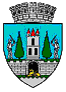 Anexa nr. 3 la HCL nr. 277/28.10.2021Indicatori de performanţăIndicatori de performanţăTotal peAnIndicatori de performanţăIndicatori de performanţăTotal peAnTotal peAn1. INDICATORI DE PERFORMANŢĂ GENERALI1. INDICATORI DE PERFORMANŢĂ GENERALI1. INDICATORI DE PERFORMANŢĂ GENERALI1.1. Măsurarea şi gestiunea cantităţii serviciilor prestate1.1. Măsurarea şi gestiunea cantităţii serviciilor prestate1.1. Măsurarea şi gestiunea cantităţii serviciilor prestate1.1. Măsurarea şi gestiunea cantităţii serviciilor prestatea) Numărul de reclamaţii rezolvate privind cantităţile de servicii prestate, raportat la totalul reclamaţiilor privind cantităţile de servicii prestate, pe tipuri de activităţi şi categorii de utilizatori (exprimate în %)a) Numărul de reclamaţii rezolvate privind cantităţile de servicii prestate, raportat la totalul reclamaţiilor privind cantităţile de servicii prestate, pe tipuri de activităţi şi categorii de utilizatori (exprimate în %)a) Numărul de reclamaţii rezolvate privind cantităţile de servicii prestate, raportat la totalul reclamaţiilor privind cantităţile de servicii prestate, pe tipuri de activităţi şi categorii de utilizatori (exprimate în %)100%b) Ponderea din numărul de reclamații de la lit. a) care s-au dovedit justificate.b) Ponderea din numărul de reclamații de la lit. a) care s-au dovedit justificate.b) Ponderea din numărul de reclamații de la lit. a) care s-au dovedit justificate.100%c) Procentul de solicitări de la li.b) care au fost rezolvate în mai puţin de 5 zile lucrătoarec) Procentul de solicitări de la li.b) care au fost rezolvate în mai puţin de 5 zile lucrătoarec) Procentul de solicitări de la li.b) care au fost rezolvate în mai puţin de 5 zile lucrătoare100%d) Numărul de sesizări din partea agenților de la protecția mediului, direcției de sănătate și a gărzii de mediu, raportat la numărul total de sesizări din partea autorităților central și locale (exprimate în %)d) Numărul de sesizări din partea agenților de la protecția mediului, direcției de sănătate și a gărzii de mediu, raportat la numărul total de sesizări din partea autorităților central și locale (exprimate în %)d) Numărul de sesizări din partea agenților de la protecția mediului, direcției de sănătate și a gărzii de mediu, raportat la numărul total de sesizări din partea autorităților central și locale (exprimate în %)100%e) Numărul de recipenți de precolectare asigurate pe dimensiuni, ca urmare a solicitărilor, raportate la numărul total de solicitări venite din partea autorităților central și locale (exprimate în %)e) Numărul de recipenți de precolectare asigurate pe dimensiuni, ca urmare a solicitărilor, raportate la numărul total de solicitări venite din partea autorităților central și locale (exprimate în %)e) Numărul de recipenți de precolectare asigurate pe dimensiuni, ca urmare a solicitărilor, raportate la numărul total de solicitări venite din partea autorităților central și locale (exprimate în %)100%f) Numărul de încălcări ale obligațiilor contractuale ale operatorului identificate în urma contratelor efectuate de către Delegator și alte instituțiile abilitatef) Numărul de încălcări ale obligațiilor contractuale ale operatorului identificate în urma contratelor efectuate de către Delegator și alte instituțiile abilitatef) Numărul de încălcări ale obligațiilor contractuale ale operatorului identificate în urma contratelor efectuate de către Delegator și alte instituțiile abilitate100%g) Suprafața efectiv curățată raportată la suprafața programată pentru curățare (exprimate în %)g) Suprafața efectiv curățată raportată la suprafața programată pentru curățare (exprimate în %)g) Suprafața efectiv curățată raportată la suprafața programată pentru curățare (exprimate în %)95%h) Suprafața efectiv curățată raportată la suprafața programată pentru deszăpezire (exprimate în %)h) Suprafața efectiv curățată raportată la suprafața programată pentru deszăpezire (exprimate în %)h) Suprafața efectiv curățată raportată la suprafața programată pentru deszăpezire (exprimate în %)95%i) Respectarea legislației în domeniul privind îndeplinirea obligațiilor de colectare selectivă (exprimate în %)i) Respectarea legislației în domeniul privind îndeplinirea obligațiilor de colectare selectivă (exprimate în %)i) Respectarea legislației în domeniul privind îndeplinirea obligațiilor de colectare selectivă (exprimate în %)100%j) Întreținerea corespunzătoare a mijloacelor de transport pentru deșeuri de către operatorul de salubrizare, scurgeri din mijloacele de transport deșeurij) Întreținerea corespunzătoare a mijloacelor de transport pentru deșeuri de către operatorul de salubrizare, scurgeri din mijloacele de transport deșeurij) Întreținerea corespunzătoare a mijloacelor de transport pentru deșeuri de către operatorul de salubrizare, scurgeri din mijloacele de transport deșeuri100%k) Respectarea fluxului deșeurilor indicat de autoritatea locală și a indicatorilor de performanță stabiliți.k) Respectarea fluxului deșeurilor indicat de autoritatea locală și a indicatorilor de performanță stabiliți.k) Respectarea fluxului deșeurilor indicat de autoritatea locală și a indicatorilor de performanță stabiliți.100%l) Respectarea de către operator a graficelor de ridicare a deşeurilorl) Respectarea de către operator a graficelor de ridicare a deşeurilorl) Respectarea de către operator a graficelor de ridicare a deşeurilor100%m) Igienizarea recipientelor şi a platformelor de colectare (deratizare, dezinfecție, dezinsecție), conform programului stabilitm) Igienizarea recipientelor şi a platformelor de colectare (deratizare, dezinfecție, dezinsecție), conform programului stabilitm) Igienizarea recipientelor şi a platformelor de colectare (deratizare, dezinfecție, dezinsecție), conform programului stabilit100%n) Menținerea în stare salubră a platformelor  de precolectare  și      împrejurimi (zonele adiacente/limitrofe)n) Menținerea în stare salubră a platformelor  de precolectare  și      împrejurimi (zonele adiacente/limitrofe)n) Menținerea în stare salubră a platformelor  de precolectare  și      împrejurimi (zonele adiacente/limitrofe)100%1.2  Răspunsuri la solicitările scrise1.2  Răspunsuri la solicitările scrise1.2  Răspunsuri la solicitările scrise1.2  Răspunsuri la solicitările scriseprocentul de răspunsuri date la sesizările referitoare la activitatea prestatăprocentul de răspunsuri date la sesizările referitoare la activitatea prestatăprocentul de răspunsuri date la sesizările referitoare la activitatea prestată100%procentul de la lit. a) la care s-a răspuns într-un termen mai mic de 30 de zile calendaristiceprocentul de la lit. a) la care s-a răspuns într-un termen mai mic de 30 de zile calendaristiceprocentul de la lit. a) la care s-a răspuns într-un termen mai mic de 30 de zile calendaristice100%1.3 Indicatori de performanță a căror nerespectare atrage penalități conform contractului de prestare1.3 Indicatori de performanță a căror nerespectare atrage penalități conform contractului de prestare1.3 Indicatori de performanță a căror nerespectare atrage penalități conform contractului de prestare1.3 Indicatori de performanță a căror nerespectare atrage penalități conform contractului de prestarenumărul de neconformități constatate de autoritatea administrației publice locale, pe activităținumărul de neconformități constatate de autoritatea administrației publice locale, pe activități001.4 Indicatori de investiţii1.4 Indicatori de investiţiiValoarea investiţiilor realizate de către Operator în domeniul salubrizării raportată la valoarea investiţiilor cerută de către Administraţia PublicăValoarea investiţiilor realizate de către Operator în domeniul salubrizării raportată la valoarea investiţiilor cerută de către Administraţia Publică100%100%Numărul de cereri de înlocuire şi/sau adăugare de coşuri de deşeuri stradale rezultate raportat la numărul total de cereriNumărul de cereri de înlocuire şi/sau adăugare de coşuri de deşeuri stradale rezultate raportat la numărul total de cereri100%100%Activitatea serviciului de salubrizareDescrierea indicatoruluiValoarea minimă a indicatoruluiColectarea separată a deșeurilor municipale prevăzute la art. 17 alin. (5) lit. a).Cantitatea de deșeuri de hârtie, metal, plastic și sticlă din deșeurile municipale, colectate separat, ca procentaj din cantitatea totală generată de deșeuri de hârtie, metal, plastic și sticlă din deșeurile municipale. Cantitatea de deșeuri de hârtie, metal, plastic și sticlă din deșeurile municipale colectate separat reprezintă cantitatea acceptată într-un an calendaristic de către stația/stațiile de sortare. Cantitatea totală generată de deșeuri de hârtie, metal, plastic și sticlă din deșeurile municipale se calculează pe baza determinărilor de compoziție realizate de către operatorul de salubrizare. În lipsa determinărilor de compoziție a deșeurilor municipale, cantitatea de deșeuri de hârtie, metal, plastic și sticlă din deșeurile municipale se consideră a fi 33%.40%  60% pentru anul 202170% începând cu anul 2022Operarea stațiilor de sortareCantitatea totală de deșeuri trimise la reciclare ca procentaj din cantitatea totală de deșeuri acceptate la stațiile de sortare (%).75%*Operarea instalației de tratare mecano- biologică.Cantitatea totală de deșeuri de hârtie, metal, plastic și sticlă trimise anual la reciclare ca procentaj din cantitatea totală de deșeuri acceptată la instalația de tratare mecano- biologică (%).3%*Colectarea și transportul deșeurilor provenite din locuințe, generate de activități de reamenajare și reabilitare interioară și/sau exterioară a acestora.Cantitatea totală de deșeuri provenite din locuințe, generate de activități de reamenajare și reabilitare interioară și/sau exterioară a acestora, predată pentru reutilizare, reciclare și alte operațiuni de valorificare materială, inclusiv operațiuni de umplere, rambleiere, direct sau prin intermediul unei stații de transfer ca procentaj din cantitatea de deșeuri provenite din locuințe, generate de activități de reamenajare și reabilitare interioară și/sau exterioară a acestora colectate (%).Valorile prevăzută la art. 17, alin. (7) Nr. crt.Activitatea serviciului de salubrizareNumăr neconformități acceptateFrecvenţă propusă de monitorizare1Nedescărcarea deşeurilor adunate prin măturare şi colectate în pubele, direct pe carosabil până la momentul transportuluiMaxim 2Lunar2Respectarea programului la executarea stropitului şi afectarea pietonilor, a autovehiculelor şi a clădirilor prin stropireMaxim 2Lunar3Executarea lucrărilor de măturare manuală sau mecanică conform graficului de lucrări, cu excepţia cazurilor fortuite, cu acordul beneficiarului Maxim 2Lunar4Lucrărilor executate nu corespund  din punct de vedere calitativ  Maxim 2Lunar5Golirea coşurilor de colectare a deşeurilor stradale conform graficului de lucrăriMaxim 2Lunar6Colectarea zilnică a deşeurilor abandonate de pe domeniul publicMaxim 2LunarNr. crt.Activitatea serviciului de salubrizareFrecvenţă propusă de monitorizare1Respectarea Programului de pregătire și acțiune operativă în timpul ierniiPe perioada ierniiNr. crt.Activitatea serviciului de salubrizareNumăr neconformități acceptateFrecvenţă propusă de monitorizare1Colectarea cadavrelor de animale în maxim 2 ore de la semnalarea (prin orice mijloc) a existenţei acestora.Maxim 2Lunar2Amestecarea cadavrelor de animale cu alte categorii de deşeuri colectate.Maxim 2LunarNr. crt.Activitatea serviciului de salubrizareNumăr neconformități acceptateFrecvenţă propusă de monitorizare1Întreținerea corespunzătoare a mijloacelor de transport pentru deșeuri de către operatorul de salubrizare,scurgeri din mijloacele de transport deșeuriMaxim 2Lunar2Respectarea fluxului deșeurilor indicat de autoritatealocală și a indicatorilor de performanță Maxim 2Lunar3Respectarea de către operator a graficelor de ridicare a deşeurilorMaxim 2Lunar4Igienizarea recipientelor şi a platformelor de colectare (deratizare, dezinfecție, dezinsecție), conform programului stabilitMaxim 2Lunar5Menținerea în stare salubră a platformelor  de precolectare  și          împrejurimi (zonele adiacente/limitrofe)Maxim 2Lunar6Înlocuirea recipienților cu probleme de etanşeitate sau deteriorate care nu corespund scopului.Maxim 2LunarNr.
Crt.Denumirea activităţiiU/ MTarifefără TVA1Colectarea, transportul pentru deşeuri destinate a fi eliminate prin depozitare (deşeuri menajere-reziduale), pentru persoane fizicelei/gospodărie cu 1 persoană2Colectarea, transportul pentru deşeuri reciclabile şi biodeşeuri, pentru persoane fizice lei/gospodărie cu 1 persoană3Colectarea, transportul pentru deşeuri destinate a fi eliminate prin depozitare (deşeuri menajere-reziduale), pentru persoane juridicelei/ 1 mc4Colectarea, transportul pentru deşeuri reciclabile şi biodeşeuri, pentru persoane juridicelei/ 1 mc5Colectarea, transportul şi eliminarea deşeurilor voluminoase, pentru persoane fizice lei/ 1 mc6Colectarea, transportul şi eliminarea deşeurilor voluminoase, pentru persoane juridicelei/ 1 mc7Colectarea, transportul şi eliminarea deşeurilor provenite din locuinţe, generate de activităţi de reamenajare şi reabilitare interioară şi/sau exterioară a acestora, pentru persoane fizice lei/ 1 mc8Colectarea, transportul şi eliminarea deşeurilor provenite din locuinţe, generate de activităţi de reamenajare şi reabilitare interioară şi/sau exterioară a acestora, pentru persoane juridicelei/ 1 mc9Colectarea şi transportul deşeurilor abandonate pe domeniul publiclei/ 1 kg10Colectarea şi transportul deșeurilor vegetale provenite din gospodăriile individuale – proprietăți private (în saci transparent, biodegradabil, inscripţionat, cu un volum de 80 litri)lei/ 1 sac 11Colectarea şi transportul deșeurilor vegetale provenite din gospodăriile individuale – proprietăți private (deşeuri vegetale care nu pot fi puse în saci)lei/ 1 mc12Colectări ocazionale de deşeuri și servicii suplimentarelei/ 1 kg13Măturatul manual al carosabilului, trotuarelor, aleilor şi locurilor de parcarelei/ 1000 mp14Măturatul mecanizat al carosabilului şi trotuarelorlei/ 1000 mp15Spălatul carosabilului şi a trotuarelorlei/ 1000 mp16Stropitul carosabiluluilei/ 1000 mp17Curăţatul rigolelorlei/ 100 mp18Întreţinerea curăţeniei lei/ 1000 mp19Golit coşuri stradalelei/ 1 buc coş stradal20Curăţatul manual al zăpezii şi gheţiilei/ 100 mp21Curăţatul mecanizat zăpadă şi gheaţă (Pluguitul)lei/ 1000 mp22Combaterea poleiului şi a gheţii cu clorură de sodiu (sare cu granulozitate 0-8 mm)lei/ 1000 mp23Clorură de sodiu (sare cu granulozitate 0-8 mm) umectat în concentraţie de 30% cu soluţie de clorură de magneziu (soluţia de clorură  de magneziu va avea o concentraţia de 25%)lei/ 1000 mp24Combaterea poleiului şi a gheţii cu soluţie de clorură de magneziu (cu o concentraţia de 25%) lei/ 1000 mp25Împrăştiat manual material antiderapantlei/ 100 mp26Încărcat, transportat zăpada şi gheaţalei/ 1 mc27Curăţat guri de scurgere din reţeaua de canalizarelei/ 1 buc28Colectarea cadavrelor animalelor de pe domeniul public şi predarea acestora instalaţiilor de neutralizarelei/ 1 kg